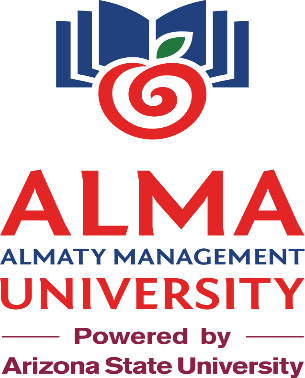 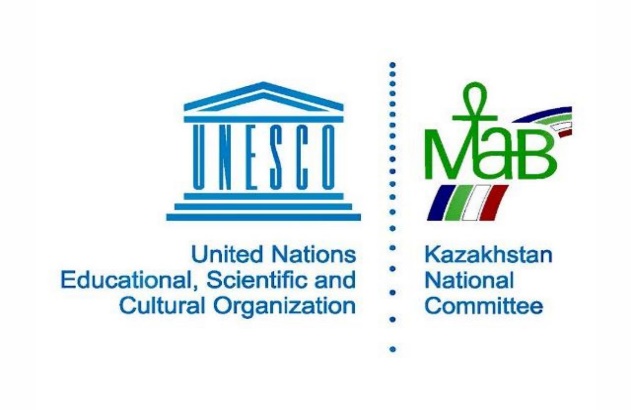 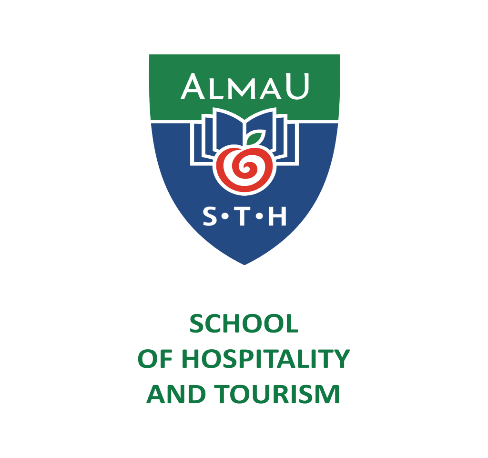 Алматы Менеджмент Университет Школа Гостеприимства и ТуризмаИНФОРМАЦИОННОЕ ПИСЬМОУважаемые докторанты, магистранты, студенты, научные сотрудники, преподаватели ВУЗов,заинтересованные лица!Школа гостеприимства и туризма AlmaU совместно с Казахстанским Национальным комитетом программы ЮНЕСКО «Человек и Биосфера» приглашает Вас принять участие в работе международной конференции на тему: «Устойчивый туризм в Казахстане и Центральной Азии: глобальные вызовы и перспективы».     К участию в конференции приглашаются казахстанские и зарубежные ученые, преподаватели, докторанты, магистранты и студенты ведущих вузов и научных учреждений в области индустрии туризма и гостеприимства, также предприниматели, менеджеры, работающие в туристских компаниях, гостиницах и в местных органах власти.Программа конференции предусматривает пленарное заседание с выступлением ведущих практиков и специалистов в области устойчивого туризма, проведение тематических дискуссий в онлайн формате и выступление студентов с докладами. По итогам конференции планируется выпуск сборника материалов конференции.Цель конференции - объединение заинтересованных сторон из академического и профессионального секторов для обсуждения вызовов и перспектив развития устойчивого туризма в Центральной Азии. Рабочие языки конференции: казахский, русский, английский. Форма     участия — дистанционная (онлайн).Задачи конференции:Обсуждение положения устойчивого туризма в Центральной Азии и определение доминирующих парадигм устойчивости в регионе (социально-культурная, экономическая, экологическая, политическая устойчивость). Обсуждение имеющихся вызовов на пути развития устойчивого туризма в Центральной Азии.Ознакомление с современными инновационными подходами, которые являются неотъемлемой частью устойчивого развития. Разработка рекомендаций и внесение практических предложений в государственные органы и соответствующие организации, занимающиеся развитием устойчивого туризма в Республике Казахстан, на опыте международных и национальных спикеров.Формирование профессиональных связей и налаживание обмена опытом образовательных учреждений и бизнеса.Время и дата проведения онлайн конференции: 18 февраля 2022 г. с 14.00-17.00 ч. 19 февраля 2022 г. с 10.00-12.00 ч. в Zoom платформеhttps://zoom.us/j/7083295010 Оргкомитет конференции:Манап Алмагул Сериккалиевна, к.э.н., Академический Декан Школы гостеприимства и туризма AlmaUДауренбекова Карлыгаш Султангалиевна, Программ лидер по ОП «Туризм и ивент-менеджмент» Школы гостеприимства и туризма AlmaUИльина Виктория Олеговна - член Казахстанского Национального комитета программы ЮНЕСКО «Человек и биосфера» (МАВ)Сурина Арзигуль Мамуржановна, Программ лидер по ОП «Ресторанное дело и гостиничный бизнес» Школы гостеприимства и туризма AlmaUБалгабекова Алима Кайратовна, профессор-практик Школы гостеприимства и туризма AlmaUСабиров Дильмурат Закирович, старший преподаватель Школы гостеприимства и туризма AlmaUАртыкбаева Айгерим Нурланкызы, преподаватель Школы гостеприимства и туризма AlmaUСекретарь оргкомитета:Исагазинова Мадина Ерхатовна, Менеджер Школы гостеприимства и туризмаПриложениеМеждународная конференция«УСТОЙЧИВЫЙ ТУРИЗМ В КАЗАХСТАНЕ И ЦЕНТРАЛЬНОЙ АЗИИ: ГЛОБАЛЬНЫЕ ВЫЗОВЫ И ПЕРСПЕКТИВЫ»КОНТАКТЫ ОРГАНИЗАТОРОВ КОНФЕРЕНЦИИ:Электронная почта конференции: shgit.almau@gmail.com Дауренбекова Карлыгаш - Мобильный телефон +77787442226, k.daurenbekova@almau.edu.kz Артыкбаева Айгерим – мобильный телефон +77013469021, a.artykbaeva@almau.edu.kz УСЛОВИЯ ПУБЛИКАЦИИРабочие языки: казахский, русский, английский.Текст статьи и заявки на участие принимаются по адресу: shgit.almau@gmail.com до 15 февраля 2022 г.Адрес оргкомитета: 050060, г. Алматы. ул. Розыбакиева, 227. Алматы Менеджмент УниверситетАнкета участникамеждународной конференции«УСТОЙЧИВЫЙ ТУРИЗМ В КАЗАХСТАНЕ И ЦЕНТРАЛЬНОЙ АЗИИ: ГЛОБАЛЬНЫЕ ВЫЗОВЫ И ПЕРСПЕКТИВЫ»18-19 февраля 2022 г., АлматыТРЕБОВАНИЯ К ОФОРМЛЕНИЮ СТАТЬИК опубликованию принимается оригинальные авторские статьи. К каждой статье прилагается анкета для каждого автора.Статьи авторов проходят обязательную проверку на плагиат с использованием системы StrikePlagiarism и процедуру слепого рецензирования.Текст статьи. Отдельный файл объемом от 3 до 5 страниц.Параметры текста: формат страницы – А4;параметры страницы – 2 см;шрифт: Times New Roman, размер – 14 пт., междустрочный интервал – одинарный; абзацный отступ – 1 см; выравнивание текста по ширине страницы;без расстановки переносов;номер страниц внутри статьи не указывать;интервалы                 перед и после абзаца – 0 пт.Первая строка – По центру название доклада прописными буквами, полужирный шрифт.Вторая строка – по центру строчными буквами – Фамилия, инициалы автора, ученая степень и ученое званиеТретья строка - по центру курсивом название организации, город, страна.Через строчку Аннотация на языке статьи (не более 5 строк) Ключевые слова на языке статьи (до 6 слов и словосочетаний).Через строчку основной текст статьи. Пример оформления рисунков и таблиц приведен ниже. Размер шрифта текста в рисунках и таблицах - 12 пт. На все рисунки и таблицы в тексте должны быть ссылки (рисунок 1), (таблица 1).Ссылки на источники указываются в квадратных скобках 1, с.4].Для статей, подаваемых на казахском и русском языках, через строчку после основного текста необходимо привести сведения на английском языке.Название статьиФамилия, инициалы автора, ученая степень и ученое званиеназвание организации, город, страна (на английском языке)Аннотация на английском языкеКлючевые слова на английском языкеСписок использованных источников размещается в конце статьи. Нумерация источников арабскими цифрами.За содержание статьи несет ответственность автор. Оргкомитет оставляет за собой право отклонять статьи, не соответствующие требованиям.Образец оформления статьиНаименование статьиПервый автор1, второй автор2, третий автор31 2 3 Almaty Management University, г. Алматы электронная почта (по авторам)Аннотация. Аннотация должна кратко излагать содержание статьи. Не более 150–250 слов. Аннотация представляется на казахском, русском и английском языках.Аннотация включает краткое обоснование статьи, проблемы, цели исследования, полученные результаты, выводы, практическое значение итогов исследования.Ключевые слова: первое слово, второе слово, третье словоВведениеВо введении автор статьи четко формулирует актуальность и цель исследования, новизну работы, гипотезы и раскрывает теоретическую и практическую значимость работы.Литературный обзорЛитературный обзор должен содержать критическое обозрение фундаментальных и актуальных научных трудов отечественных и зарубежных авторов по изучаемому вопросу. Также необходимо показать читателю, что в имеющейся литературе имеется пробел, который должен заполнить исследователь своим научным трудом.Обзор должен быть проблемно-ориентированным, поэтому простое перечисление существующих трудов не может считаться завершенным обзором.В случае необходимости автор может выйти за рамки узконаправленной специфической литературы по тематике и рассмотреть научные труды из сходных (близких) областей.МетодыВ данном разделе автор описывает основные этапы выполнения исследования, исследовательские вопросы и обосновывает выбор используемых методов.РезультатыОбразец подразделаВ данном разделе автор представляет результаты проведенного исследования. Результаты необходимо описывать достаточно полно, чтобы читатели могли оценить обоснованность сделанных автором выводов. Результаты могут подтверждаться таблицами, рисунками, формулами. Обратите внимание, что первый абзац раздела или подраздела не имеет отступа. Первые абзацы, следующие за таблицей, рисунком, уравнением и т.д., также не имеют отступа.Последующие абзацы имеют отступ.Образец заголовка (третий уровень). Необходимо пронумеровать только два уровня заголовков. Заголовки нижнего уровня остаются без нумерации; они отформатированы как вводные заголовки. Образец заголовка (четвертый уровень). Вклад должен содержать не более четырех уровней заголовков. В следующей таблице 1 дается сводка по всем уровням заголовков.Таблица 1. Подписи к таблицам следует размещать над таблицамиОтображаемые уравнения центрируются и помещаются в отдельную строку.x + y = z	(1)Рисунок 1. Название рисункаДля цитирования ссылок мы предпочитаем использовать квадратные скобки и порядковые номера. Также приемлемы цитирования с использованием ярлыков или условного обозначения автора / года. Следующая библиография предоставляет образец списка ссылок с записями для журнальных статей [1], главы LNCS [2], книги [3], трудов без редакторов [4], а также URL-адреса [5].Выводы и обсуждениеДанный раздел включает обобщение и подведение итогов исследования на данном этапе. В нем в сжатом виде повторяются главные мысли основной части статьи. Также определяются основные направле ния для дальнейшего исследования в этой области.Список использованных источниковАвтор. Название статьи // Наименование журнала. – Год издания. – № выпуска. – страницы.Author, F. Article title // Journal 2(5), 99–110 (2016).Author, F., Author, S.: Title of a proceedings paper. In: Editor, F., Editor, S. (eds.) CONFERENCE 2016, LNCS, vol. 9999, pp. 1–13. Springer, Heidelberg (2016).Author, F., Author, S., Author, T.: Book title. 2nd edn. Publisher, Location (1999).Author, F.: Contribution title. In: 9th International Proceedings on Proceedings, pp. 1–2. Publisher, Location (2010).LNCS Homepage, http://www.springer.com/lncs, last accessed 2016/11/21.1Фамилия, имя, отчество автора2Название статьи и количество страниц3Место работы/учебы (полное название учреждения, без сокращений), город4Должность, ученая степень, ученое звание5Преподаватель, студент, магистрант, докторант, специальность6E-mail, на который следует выслать электронный сборник материалов конференции7Телефон для контактов8 Предполагаемая форма участия в конференции:(отметьте нужное)        Опубликование статьи             Выступление с докладомПредполагаемая форма участия в конференции:(отметьте нужное)        Опубликование статьи             Выступление с докладомУровень заголовкаПримерРазмер и стиль шрифтаЗаголовок (поцентру)Конспект лекций14 шрифт, жирный1-ый уровеньзаголовка1. Введение12 шрифт, жирный2-ый уровеньзаголовка2.1 Область печати10 шрифт, жирный3-ый уровеньзаголовкаПромежуточный заголовок выделен жирным шрифтом.Следует текст10 шрифт, жирный4-ый уровеньзаголовкаЗаголовок самого низкого уровня. Следует текст10 шрифт, курсив